DIRECCION ACADEMICA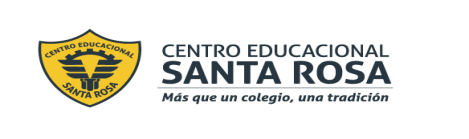 Departamento de Lengua y LiteraturaRespeto – Responsabilidad – Tolerancia – Resiliencia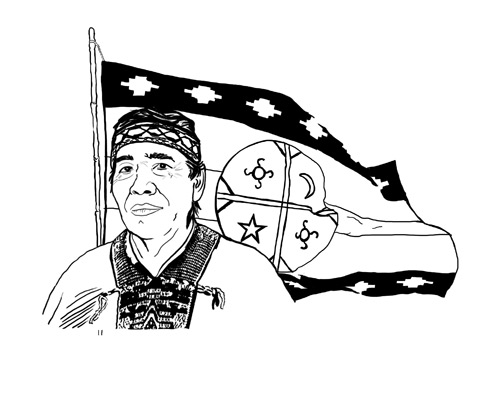 INSTRUCCIONES Lee atentamente toda la GuíaSi puedes imprimir pégala en tu cuaderno, de lo contrario escribe y responde en tu cuaderno(siempre pregunta y respuesta)Debes ser muy ordenado y ten cuidado con la ortografía, la letra y tu vocabularioRecuerda que los contenidos de esta Guía te servirán para trabajar la evaluación Nº3Ten presente que a nuestro regreso vamos a revisar y reforzar los contenidos que debes tener en tu cuadernoLas consultas o dudas las puedes realizar en el correo (lenguajecestarosa20@gmail.com) también en nuestro Instagram https://www.instagram.com/lenguaje_cestarosaITEM I: CONTENIDOITEM II: COMPRENSIÓN LECTORAEsta variedad de opiniones sobre el conflicto mapuche (de la que se habla en la lectura anterior) se manifiesta también en los textos periodísticos, debido a que la información publicada expresa la línea editorial del medio o la perspectiva del emisor. Por lo tanto, puede existir una misma noticia relatada en distintos medios, dando a entender información diferente. Mira los siguientes ejemplos: ITEM III: ACTIVIDADResponde las siguientes preguntas: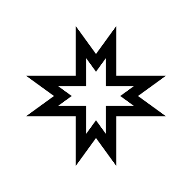 TEXTOS PERIODÍSTICO Es aquella clase de texto cuya finalidad principal es informar sobre hechos y temas de interés general. Su función principal es informar pero también admite valoraciones críticas y opiniones sobre acontecimientos, noticias, etc. Su proceso de elaboración posee una investigación previa para dar a conocer los acontecimientos, luego se redacta y se genera contenido de apoyo para complementar la información, finalmente se publica a través de los medios de comunicación (diarios, televisión, RR.SS., etc.)Características:Su función es informar.Sus temas principales son hechos y temas de interés general (cuentan con interés social)Algunos son objetivos, pero otros contienen opiniones. Presentan la información de forma llamativa para llamar la atención del público. La información va acompañada de imágenes, o material audiovisual. Posee un proceso de elaboración. Posee gran variedad de canales. Supuesta objetividad, tendencia al eufemismo y persuasión. Existen varios tipos de textos periodísticos (como lo muestra el esquema) y cada uno posee una estructura rígida. Tipos de textos periodísticos: 1 Noticia:Es el relato de un hecho de interés público. Responde a las preguntas: ¿Quién? ¿Cómo? ¿Dónde? ¿Cuándo? ¿Por qué? y presenta una estructura que contiene: Titulo, bajada, cuerpo, imagen, etc.2 Reportaje:Es una investigación profunda acerca de un tema o de una situación. 3 Crónica:Es una narración cronológica de los hechos, más profunda que la noticia y se relata desde la perspectiva del emisor.4 Entrevista:Conversación que un periodista mantiene con una persona y que está basada en una serie de preguntas o afirmaciones que plantea el entrevistador y sobre las que la persona entrevistada da su respuesta o su opinión.5 Carta al director:Es una carta escrita por los lectores donde expresan su opinión en base a diversos temas que se hayan sido abordados por el medio. 6 Artículo de opinión:Es un texto que expresa la visión personal del emisor y que aborda un tema de manera extensa.7 Columna:Se denomina así porque se presenta en forma de columna alargada y porque en ella el autor expresa su punto de vista acerca de un tema de actualidad.8 Reseña:Es una evaluación o crítica​ constructiva sobre videojuegos, películas, una composición musical, un libro, etc. 9 Editorial:Texto argumentativo que expresa la posición de un medio de comunicación.Por ultimo también es necesario aclarar que cada uno de los medios de comunicación que publica estos textos periodísticos posee una Línea editorial, que se define como la orientación ideológica del medio de comunicacióny que se expresa en la forma en que se utiliza el lenguaje para referirse a los diversos hechos o temas.EL CONFLICTO MAPUCHEEl pueblo Mapuche es una comunidad originaria del territorio sur de Chile y Argentina, que posee una visión del mundo particular y una cultura rica en rituales, símbolos, comidas típicas, vestuario, música, danza y arte en general, que expresan una filosofía ligada a su vínculo con la Ñuke mapu o madre tierra.A lo largo de la historia, esta raza de esencia pacifica ha tenido que convertirse en una etnia guerrera y emblema de la resistencia, producto de las diversas invasiones que ha sufrido en sus tierras. Hablamos de luchas contra el imperio Inca, la colonia española y el Estado Chileno, entre otras. Actualmente, se denomina “Conflicto Mapuche” a la problemática que surge entre los gobiernos de Chile y Argentina, y las comunidades y organizaciones mapuches que reclaman la autonomía jurisdiccional (derecho propio), la recuperación de tierras ancestrales (que han sido ocupadas por empresas que explotan la naturaleza y por latifundistas extranjeros), libertad económico-productiva, el reconocimiento de su identidad cultural y el termino de las constantes agresiones y violaciones de los derechos humanos. 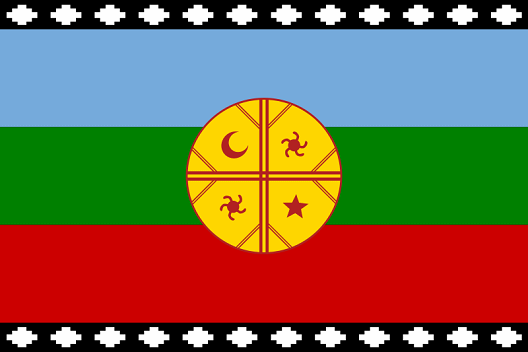 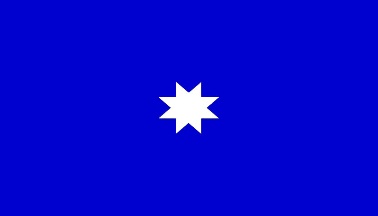 Los detractores de estos movimientos señalan que debe respetarse la legalidad y condenar el uso de la violencia para hacerse escuchar.En contraposición, los simpatizantes con la causa mapuche argumentan que el uso de la violencia se da en facciones radicales que no representan el sentir del pueblo, ​y que la violencia de éstos es producto de la violencia estatal (represión policial)La cuestión mapuche ha ganado notoriedadgracias a la escalada del conflicto y al aumento del uso de la violencia y ha generado debates que se desarrollan en diversos ámbitos; desde la discusión de leyes, pasando por la controversia historiográfica sobre su condición de pueblos originarios, hasta el polémico uso del epíteto de terrorista.VERSIÓN 1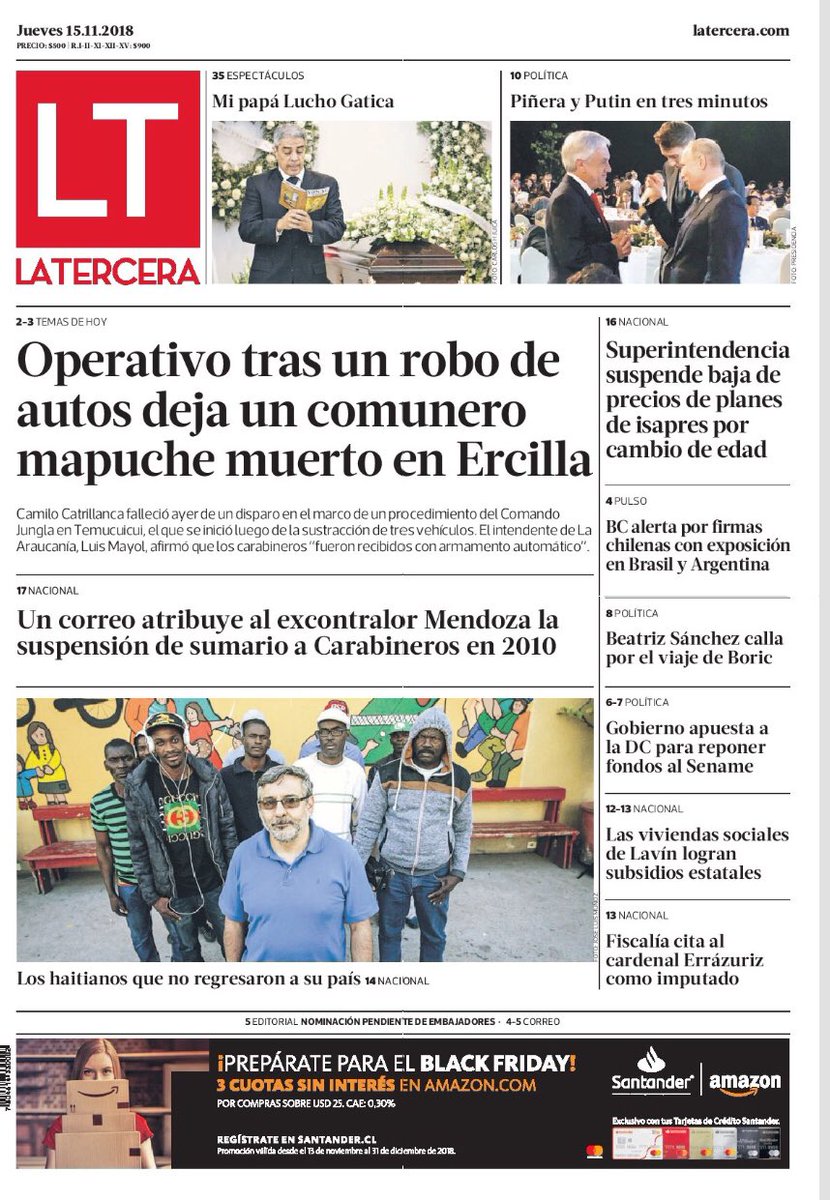 “Fuerza especial perseguía a los autores de un robo de tres autos. En el confuso incidente no se tiene certeza de la inocencia o participación del fallecido en el delito. Parte de carabineros indica la implicación y agresión del joven hacia los efectivos.”Diario LA TERCERA, 15 de noviembre 2018VERSIÓN 2“Impacto ha provocado en la prensa internacional el crimen del comunero mapuche Camilo Catrillanca en la comunidad de Temucuicui, producto de un impacto de bala en medio de un operativo del denominado Comando Jungla de Carabineros.Medios de España, Argentina, Alemania e Inglaterra no han titubeado en usar la palabra "asesinato", y no hablan de  “confuso incidente” como ha sido la tónica en algunos diarios chilenos. De paso, aluden a la responsabilidad del "Comando Jungla" descrito como "un equipo de Carabineros preparado en Colombia, que el Gobierno instaló en la región".La publicación además hizo referencia al historial de la víctima, detallando que "Catrillanca era un conocido dirigente mapuche muy activo en los actos de recuperación de tierras en la comuna de Ercilla. Actuó en el movimiento estudiantil de la zona y era nieto del lonko (líder) de la comunidad Temucuicui, Juan Catrillanca".Diario EL MOSTRADOR, 16 de noviembre 2018 1: ¿Qué es un texto periodístico y cuáles son sus características? (Responde con tus propias palabras)________________________________________________________________________________________________________________________________________________________________________________________________________________________________________________________________________________________________________________________________________________________________________________________________________________2: ¿Qué es el conflicto Mapuche? ¿Por qué se produce?________________________________________________________________________________________________________________________________________________________________________________________________________________________________________________________________________________________________________________________________________________________________________________________________________________3: Después de ver la noticia sobre la muerte de Catrillanca expuesta por dos medios de comunicación distintos ¿Qué diferencias hay entre las dos? ________________________________________________________________________________________________________________________________________________________________________________________________________________________________________________________________________________________________________________________________________________________________________________________________________________4: ¿Por qué existe una diferencia tan grande entre ambas noticias si se trata de un mismo hecho?________________________________________________________________________________________________________________________________________________________________________________________________________________________________________________________________________________________________________________________________________________________________________________________________________________5: ¿Cuál es el objetivo de los diarios al plantear las noticias de una forma determinada? ¿Qué efecto provoca en el lector?____________________________________________________________________________________________________________________________________________________________________________________________________________________________________________________________________________________________________________